К а р а р                                                                             ПОСТАНОВЛЕНИЕ 18 июль 2018- й.                                    №40                          18  июля  2018 г.О присвоении почтового адреса земельному участку.В соответствии с Федеральным законом от 06.10.2003 года  №131 – ФЗ «Об общих принципах организации местного самоуправления в Российской Федерации», постановлением правительства Российской Федерации от 19.11.2014 года №1221 «Об утверждении Правил присвоения, изменения и аннулирования адресов» и согласно статьи 3 п.22 Устава сельского поселения Юмашевский сельсовет муниципального района Чекмагушевский район Республики Башкортостан Администрация сельского поселения Юмашевский сельсовет муниципального района Чекмагушевский район Республики Башкортостан постановляет:- Земельному участку, с кадастровым номером 02:51:120201:1 присвоить следующий почтовый адрес: 452215,  Республика Башкортостан, Чекмагушевский район, с. Митро-Аюповское,                          ул. Речная, земельный участок, 23;-  Земельному участку, с кадастровым номером 02:51:120201:2 присвоить следующий почтовый адрес: 452215,  Республика Башкортостан, Чекмагушевский район, с. Митро-Аюповское,                          ул. Речная, земельный участок, 46;- Земельному участку, с кадастровым номером 02:51:120201:3 присвоить следующий почтовый адрес: 452215,  Республика Башкортостан, Чекмагушевский район, с. Митро-Аюповское,                          ул. Речная, земельный участок, 64;- Земельному участку, с кадастровым номером 02:51:120201:9 присвоить следующий почтовый адрес: 452215,  Республика Башкортостан, Чекмагушевский район, с. Митро-Аюповское,                          ул. Молодежная, земельный участок, 2;- Земельному участку, с кадастровым номером 02:51:120201:13 присвоить следующий почтовый адрес: 452215,  Республика Башкортостан, Чекмагушевский район, с. Митро-Аюповское,                          ул. Молодежная, земельный участок, 6;- Земельному участку, с кадастровым номером 02:51:120201:14 присвоить следующий почтовый адрес: 452215,  Республика Башкортостан, Чекмагушевский район, с. Митро-Аюповское,                          ул. Молодежная, земельный участок, 8;- Земельному участку, с кадастровым номером 02:51:120201:15 присвоить следующий почтовый адрес: 452215,  Республика Башкортостан, Чекмагушевский район, с. Митро-Аюповское,                          ул. Молодежная, земельный участок, 4;- Земельному участку, с кадастровым номером 02:51:120201:16 присвоить следующий почтовый адрес: 452215,  Республика Башкортостан, Чекмагушевский район, с. Митро-Аюповское,                          ул. Молодежная, земельный участок, 1;- Земельному участку, с кадастровым номером 02:51:120201:17 присвоить следующий почтовый адрес: 452215,  Республика Башкортостан, Чекмагушевский район, с. Митро-Аюповское,                          ул. Молодежная, земельный участок, 3;- Земельному участку, с кадастровым номером 02:51:120201:22 присвоить следующий почтовый адрес: 452215,  Республика Башкортостан, Чекмагушевский район, с. Митро-Аюповское,                          ул. Молодежная, земельный участок, 10;- Земельному участку, с кадастровым номером 02:51:120201:23 присвоить следующий почтовый адрес: 452215,  Республика Башкортостан, Чекмагушевский район, с. Митро-Аюповское,                          ул. Молодежная, земельный участок, 12;- Земельному участку, с кадастровым номером 02:51:120201:24 присвоить следующий почтовый адрес: 452215,  Республика Башкортостан, Чекмагушевский район, с. Митро-Аюповское,                          ул. Молодежная, земельный участок, 14;- Земельному участку, с кадастровым номером 02:51:120201:25 присвоить следующий почтовый адрес: 452215,  Республика Башкортостан, Чекмагушевский район, с. Митро-Аюповское,                          ул. Речная, земельный участок, 4;- Земельному участку, с кадастровым номером 02:51:120201:30 присвоить следующий почтовый адрес: 452215,  Республика Башкортостан, Чекмагушевский район, с. Митро-Аюповское,                          ул. Речная, земельный участок, 10;- Земельному участку, с кадастровым номером 02:51:120201:34 присвоить следующий почтовый адрес: 452215,  Республика Башкортостан, Чекмагушевский район, с. Митро-Аюповское,                          ул. Речная, земельный участок, 12;- Земельному участку, с кадастровым номером 02:51:120201:35 присвоить следующий почтовый адрес: 452215,  Республика Башкортостан, Чекмагушевский район, с. Митро-Аюповское,                          ул. Речная, земельный участок, 14;- Земельному участку, с кадастровым номером 02:51:120201:36 присвоить следующий почтовый адрес: 452215,  Республика Башкортостан, Чекмагушевский район, с. Митро-Аюповское,                          ул. Речная, земельный участок, 16;- Земельному участку, с кадастровым номером 02:51:120201:37 присвоить следующий почтовый адрес: 452215,  Республика Башкортостан, Чекмагушевский район, с. Митро-Аюповское,                          ул. Речная, земельный участок, 18;- Земельному участку, с кадастровым номером 02:51:120201:38 присвоить следующий почтовый адрес: 452215,  Республика Башкортостан, Чекмагушевский район, с. Митро-Аюповское,                          ул. Речная, земельный участок, 20;- Земельному участку, с кадастровым номером 02:51:120201:39 присвоить следующий почтовый адрес: 452215,  Республика Башкортостан, Чекмагушевский район, с. Митро-Аюповское,                          ул. Речная, земельный участок, 22; - Земельному участку, с кадастровым номером 02:51:120201:41 присвоить следующий почтовый адрес: 452215,  Республика Башкортостан, Чекмагушевский район, с. Митро-Аюповское,                          ул. Речная, земельный участок, 24;- Земельному участку, с кадастровым номером 02:51:120201:42 присвоить следующий почтовый адрес: 452215,  Республика Башкортостан, Чекмагушевский район, с. Митро-Аюповское,                          ул. Речная, земельный участок, 26;- Земельному участку, с кадастровым номером 02:51:120201:43 присвоить следующий почтовый адрес: 452215,  Республика Башкортостан, Чекмагушевский район, с. Митро-Аюповское,                          ул. Речная, земельный участок, 28;- Земельному участку, с кадастровым номером 02:51:120201:44 присвоить следующий почтовый адрес: 452215,  Республика Башкортостан, Чекмагушевский район, с. Митро-Аюповское,                          ул. Речная, земельный участок, 30;- Земельному участку, с кадастровым номером 02:51:120201:46 присвоить следующий почтовый адрес: 452215,  Республика Башкортостан, Чекмагушевский район, с. Митро-Аюповское,                          ул. Речная, земельный участок, 32;- Земельному участку, с кадастровым номером 02:51:120201:47 присвоить следующий почтовый адрес: 452215,  Республика Башкортостан, Чекмагушевский район, с. Митро-Аюповское,                          ул. Речная, земельный участок, 34;- Земельному участку, с кадастровым номером 02:51:120201:48 присвоить следующий почтовый адрес: 452215,  Республика Башкортостан, Чекмагушевский район, с. Митро-Аюповское,                          ул. Речная, земельный участок, 34/1;- Земельному участку, с кадастровым номером 02:51:120201:49 присвоить следующий почтовый адрес: 452215,  Республика Башкортостан, Чекмагушевский район, с. Митро-Аюповское,                          ул. Речная, земельный участок, 36;- Земельному участку, с кадастровым номером 02:51:120201:50 присвоить следующий почтовый адрес: 452215,  Республика Башкортостан, Чекмагушевский район, с. Митро-Аюповское,                          ул. Речная, земельный участок, 38;- Земельному участку, с кадастровым номером 02:51:120201:52 присвоить следующий почтовый адрес: 452215,  Республика Башкортостан, Чекмагушевский район, с. Митро-Аюповское,                          ул. Речная, земельный участок, 40;- Земельному участку, с кадастровым номером 02:51:120201:53 присвоить следующий почтовый адрес: 452215,  Республика Башкортостан, Чекмагушевский район, с. Митро-Аюповское,                          ул. Речная, земельный участок, 42;- Земельному участку, с кадастровым номером 02:51:120201:54 присвоить следующий почтовый адрес: 452215,  Республика Башкортостан, Чекмагушевский район, с. Митро-Аюповское,                          ул. Речная, земельный участок, 44;- Земельному участку, с кадастровым номером 02:51:120201:55 присвоить следующий почтовый адрес: 452215,  Республика Башкортостан, Чекмагушевский район, с. Митро-Аюповское,                          ул. Речная, земельный участок, 48;- Земельному участку, с кадастровым номером 02:51:120201:56 присвоить следующий почтовый адрес: 452215,  Республика Башкортостан, Чекмагушевский район, с. Митро-Аюповское,                          ул. Речная, земельный участок, 50;- Земельному участку, с кадастровым номером 02:51:120201:57 присвоить следующий почтовый адрес: 452215,  Республика Башкортостан, Чекмагушевский район, с. Митро-Аюповское,                          ул. Речная, земельный участок, 52;- Земельному участку, с кадастровым номером 02:51:120201:58 присвоить следующий почтовый адрес: 452215,  Республика Башкортостан, Чекмагушевский район, с. Митро-Аюповское,                          ул. Речная, земельный участок, 54; - Земельному участку, с кадастровым номером 02:51:120201:60 присвоить следующий почтовый адрес: 452215,  Республика Башкортостан, Чекмагушевский район, с. Митро-Аюповское,                          ул. Речная, земельный участок, 56;- Земельному участку, с кадастровым номером 02:51:120201:62 присвоить следующий почтовый адрес: 452215,  Республика Башкортостан, Чекмагушевский район, с. Митро-Аюповское,                          ул. Речная, земельный участок, 60;- Земельному участку, с кадастровым номером 02:51:120201:63 присвоить следующий почтовый адрес: 452215,  Республика Башкортостан, Чекмагушевский район, с. Митро-Аюповское,                          ул. Речная, земельный участок, 62;- Земельному участку, с кадастровым номером 02:51:120201:64 присвоить следующий почтовый адрес: 452215,  Республика Башкортостан, Чекмагушевский район, с. Митро-Аюповское,                          ул. Речная, земельный участок, 66;- Земельному участку, с кадастровым номером 02:51:120201:65 присвоить следующий почтовый адрес: 452215,  Республика Башкортостан, Чекмагушевский район, с. Митро-Аюповское,                          ул. Речная, земельный участок, 68;- Земельному участку, с кадастровым номером 02:51:120201:66 присвоить следующий почтовый адрес: 452215,  Республика Башкортостан, Чекмагушевский район, с. Митро-Аюповское,                          ул. Речная, земельный участок, 70;- Земельному участку, с кадастровым номером 02:51:120201:68 присвоить следующий почтовый адрес: 452215,  Республика Башкортостан, Чекмагушевский район, с. Митро-Аюповское,                          ул. Речная, земельный участок, 72;- Земельному участку, с кадастровым номером 02:51:120201:69 присвоить следующий почтовый адрес: 452215,  Республика Башкортостан, Чекмагушевский район, с. Митро-Аюповское,                          ул. Речная, земельный участок, 74;- Земельному участку, с кадастровым номером 02:51:120201:70 присвоить следующий почтовый адрес: 452215,  Республика Башкортостан, Чекмагушевский район, с. Митро-Аюповское,                          ул. Речная, земельный участок, 76;- Земельному участку, с кадастровым номером 02:51:120201:71 присвоить следующий почтовый адрес: 452215,  Республика Башкортостан, Чекмагушевский район, с. Митро-Аюповское,                          ул. Речная, земельный участок, 78;- Земельному участку, с кадастровым номером 02:51:120201:72 присвоить следующий почтовый адрес: 452215,  Республика Башкортостан, Чекмагушевский район, с. Митро-Аюповское,                          ул. Речная, земельный участок, 80;- Земельному участку, с кадастровым номером 02:51:120201:73 присвоить следующий почтовый адрес: 452215,  Республика Башкортостан, Чекмагушевский район, с. Митро-Аюповское,                          ул. Речная, земельный участок, 82;- Земельному участку, с кадастровым номером 02:51:120201:74 присвоить следующий почтовый адрес: 452215,  Республика Башкортостан, Чекмагушевский район, с. Митро-Аюповское,                          ул. Речная, земельный участок, 84;- Земельному участку, с кадастровым номером 02:51:120201:75 присвоить следующий почтовый адрес: 452215,  Республика Башкортостан, Чекмагушевский район, с. Митро-Аюповское,                          ул. Речная, земельный участок, 86;- Земельному участку, с кадастровым номером 02:51:120201:76 присвоить следующий почтовый адрес: 452215,  Республика Башкортостан, Чекмагушевский район, с. Митро-Аюповское,                          ул. Речная, земельный участок, 88;- Земельному участку, с кадастровым номером 02:51:120201:78 присвоить следующий почтовый адрес: 452215,  Республика Башкортостан, Чекмагушевский район, с. Митро-Аюповское,                          ул. Речная, земельный участок, 90/1;- Земельному участку, с кадастровым номером 02:51:120201:80 присвоить следующий почтовый адрес: 452215,  Республика Башкортостан, Чекмагушевский район, с. Митро-Аюповское,                          ул. Речная, земельный участок, 90;- Земельному участку, с кадастровым номером 02:51:120201:81 присвоить следующий почтовый адрес: 452215,  Республика Башкортостан, Чекмагушевский район, с. Митро-Аюповское,                          ул. Речная, земельный участок, 92;- Земельному участку, с кадастровым номером 02:51:120201:82 присвоить следующий почтовый адрес: 452215,  Республика Башкортостан, Чекмагушевский район, с. Митро-Аюповское,                          ул. Речная, земельный участок, 94;- Земельному участку, с кадастровым номером 02:51:120201:83 присвоить следующий почтовый адрес: 452215,  Республика Башкортостан, Чекмагушевский район, с. Митро-Аюповское,                          ул. Речная, земельный участок, 98;- Земельному участку, с кадастровым номером 02:51:120201:85 присвоить следующий почтовый адрес: 452215,  Республика Башкортостан, Чекмагушевский район, с. Митро-Аюповское,                          ул. Речная, земельный участок, 100;- Земельному участку, с кадастровым номером 02:51:120201:86 присвоить следующий почтовый адрес: 452215,  Республика Башкортостан, Чекмагушевский район, с. Митро-Аюповское,                          ул. Речная, земельный участок, 102;- Земельному участку, с кадастровым номером 02:51:120201:87 присвоить следующий почтовый адрес: 452215,  Республика Башкортостан, Чекмагушевский район, с. Митро-Аюповское,                          ул. Речная, земельный участок, 104; - Земельному участку, с кадастровым номером 02:51:120201:88 присвоить следующий почтовый адрес: 452215,  Республика Башкортостан, Чекмагушевский район, с. Митро-Аюповское,                          ул. Речная, земельный участок, 106;- Земельному участку, с кадастровым номером 02:51:120201:90 присвоить следующий почтовый адрес: 452215,  Республика Башкортостан, Чекмагушевский район, с. Митро-Аюповское,                          ул. Речная, земельный участок, 108;- Земельному участку, с кадастровым номером 02:51:120201:91 присвоить следующий почтовый адрес: 452215,  Республика Башкортостан, Чекмагушевский район, с. Митро-Аюповское,                          ул. Речная, земельный участок, 110;- Земельному участку, с кадастровым номером 02:51:120201:92 присвоить следующий почтовый адрес: 452215,  Республика Башкортостан, Чекмагушевский район, с. Митро-Аюповское,                          ул. Речная, земельный участок, 112;- Земельному участку, с кадастровым номером 02:51:120201:93 присвоить следующий почтовый адрес: 452215,  Республика Башкортостан, Чекмагушевский район, с. Митро-Аюповское,                          ул. Речная, земельный участок, 114;- Земельному участку, с кадастровым номером 02:51:120201:95 присвоить следующий почтовый адрес: 452215,  Республика Башкортостан, Чекмагушевский район, с. Митро-Аюповское,                          ул. Речная, земельный участок, 116;- Земельному участку, с кадастровым номером 02:51:120201:96 присвоить следующий почтовый адрес: 452215,  Республика Башкортостан, Чекмагушевский район, с. Митро-Аюповское,                          ул. Речная, земельный участок, 118;Земельному участку, с кадастровым номером 02:51:120201:97 присвоить следующий почтовый адрес: 452215,  Республика Башкортостан, Чекмагушевский район, с. Митро-Аюповское,                          ул. Речная, земельный участок, 120;- Земельному участку, с кадастровым номером 02:51:120201:98 присвоить следующий почтовый адрес: 452215,  Республика Башкортостан, Чекмагушевский район, с. Митро-Аюповское,                          ул. Речная, земельный участок, 122;- Земельному участку, с кадастровым номером 02:51:120201:99 присвоить следующий почтовый адрес: 452215,  Республика Башкортостан, Чекмагушевский район, с. Митро-Аюповское,                          ул. Речная, земельный участок, 124;- Земельному участку, с кадастровым номером 02:51:120201:100 присвоить следующий почтовый адрес: 452215,  Республика Башкортостан, Чекмагушевский район, с. Митро-Аюповское,                          ул. Речная, земельный участок, 126;- Земельному участку, с кадастровым номером 02:51:120201:101 присвоить следующий почтовый адрес: 452215,  Республика Башкортостан, Чекмагушевский район, с. Митро-Аюповское,                          ул. Речная, земельный участок, 128;- Земельному участку, с кадастровым номером 02:51:120201:102 присвоить следующий почтовый адрес: 452215,  Республика Башкортостан, Чекмагушевский район, с. Митро-Аюповское,                          ул. Речная, земельный участок, 130; - Земельному участку, с кадастровым номером 02:51:120201:104 присвоить следующий почтовый адрес: 452215,  Республика Башкортостан, Чекмагушевский район, с. Митро-Аюповское,                          ул. Речная, земельный участок, 132;- Земельному участку, с кадастровым номером 02:51:120201:105 присвоить следующий почтовый адрес: 452215,  Республика Башкортостан, Чекмагушевский район, с. Митро-Аюповское,                          ул. Речная, земельный участок, 134;- Земельному участку, с кадастровым номером 02:51:120201:106 присвоить следующий почтовый адрес: 452215,  Республика Башкортостан, Чекмагушевский район, с. Митро-Аюповское,                          ул. Речная, земельный участок, 136;- Земельному участку, с кадастровым номером 02:51:120201:107 присвоить следующий почтовый адрес: 452215,  Республика Башкортостан, Чекмагушевский район, с. Митро-Аюповское,                          ул. Речная, земельный участок, 138;- Земельному участку, с кадастровым номером 02:51:120201:108 присвоить следующий почтовый адрес: 452215,  Республика Башкортостан, Чекмагушевский район, с. Митро-Аюповское,                          ул. Речная, земельный участок, 140;- Земельному участку, с кадастровым номером 02:51:120201:111 присвоить следующий почтовый адрес: 452215,  Республика Башкортостан, Чекмагушевский район, с. Митро-Аюповское,                          ул. Речная, земельный участок, 3;- Земельному участку, с кадастровым номером 02:51:120201:113 присвоить следующий почтовый адрес: 452215,  Республика Башкортостан, Чекмагушевский район, с. Митро-Аюповское,                          ул. Речная, земельный участок, 5;- Земельному участку, с кадастровым номером 02:51:120201:114 присвоить следующий почтовый адрес: 452215,  Республика Башкортостан, Чекмагушевский район, с. Митро-Аюповское,                          ул. Речная, земельный участок, 7;- Земельному участку, с кадастровым номером 02:51:120201:115 присвоить следующий почтовый адрес: 452215,  Республика Башкортостан, Чекмагушевский район, с. Митро-Аюповское,                          ул. Речная, земельный участок, 9;- Земельному участку, с кадастровым номером 02:51:120201:116 присвоить следующий почтовый адрес: 452215,  Республика Башкортостан, Чекмагушевский район, с. Митро-Аюповское,                          ул. Речная, земельный участок, 11;- Земельному участку, с кадастровым номером 02:51:120201:118 присвоить следующий почтовый адрес: 452215,  Республика Башкортостан, Чекмагушевский район, с. Митро-Аюповское,                          ул. Речная, земельный участок, 13;- Земельному участку, с кадастровым номером 02:51:120201:119 присвоить следующий почтовый адрес: 452215,  Республика Башкортостан, Чекмагушевский район, с. Митро-Аюповское,                          ул. Речная, земельный участок, 15;- Земельному участку, с кадастровым номером 02:51:120201:120 присвоить следующий почтовый адрес: 452215,  Республика Башкортостан, Чекмагушевский район, с. Митро-Аюповское,                          ул. Речная, земельный участок, 19;- Земельному участку, с кадастровым номером 02:51:120201:121 присвоить следующий почтовый адрес: 452215,  Республика Башкортостан, Чекмагушевский район, с. Митро-Аюповское,                          ул. Речная, земельный участок, 21;- Земельному участку, с кадастровым номером 02:51:120201:122 присвоить следующий почтовый адрес: 452215,  Республика Башкортостан, Чекмагушевский район, с. Митро-Аюповское,                          ул. Речная, земельный участок, 25;- Земельному участку, с кадастровым номером 02:51:120201:124 присвоить следующий почтовый адрес: 452215,  Республика Башкортостан, Чекмагушевский район, с. Митро-Аюповское,                          ул. Речная, земельный участок, 27;- Земельному участку, с кадастровым номером 02:51:120201:125 присвоить следующий почтовый адрес: 452215,  Республика Башкортостан, Чекмагушевский район, с. Митро-Аюповское,                          ул. Речная, земельный участок, 29;- Земельному участку, с кадастровым номером 02:51:120201:126 присвоить следующий почтовый адрес: 452215,  Республика Башкортостан, Чекмагушевский район, с. Митро-Аюповское,                          ул. Речная, земельный участок, 31;- Земельному участку, с кадастровым номером 02:51:120201:127 присвоить следующий почтовый адрес: 452215,  Республика Башкортостан, Чекмагушевский район, с. Митро-Аюповское,                          ул. Речная, земельный участок, 33;- Земельному участку, с кадастровым номером 02:51:120201:128 присвоить следующий почтовый адрес: 452215,  Республика Башкортостан, Чекмагушевский район, с. Митро-Аюповское,                          ул. Речная, земельный участок, 35;- Земельному участку, с кадастровым номером 02:51:120201:130 присвоить следующий почтовый адрес: 452215,  Республика Башкортостан, Чекмагушевский район, с. Митро-Аюповское,                          ул. Речная, земельный участок, 37;- Земельному участку, с кадастровым номером 02:51:120201:131 присвоить следующий почтовый адрес: 452215,  Республика Башкортостан, Чекмагушевский район, с. Митро-Аюповское,                          ул. Речная, земельный участок, 39;- Земельному участку, с кадастровым номером 02:51:120201:132 присвоить следующий почтовый адрес: 452215,  Республика Башкортостан, Чекмагушевский район, с. Митро-Аюповское,                          ул. Речная, земельный участок, 41;- Земельному участку, с кадастровым номером 02:51:120201:133 присвоить следующий почтовый адрес: 452215,  Республика Башкортостан, Чекмагушевский район, с. Митро-Аюповское,                          ул. Речная, земельный участок, 43;- Земельному участку, с кадастровым номером 02:51:120201:135 присвоить следующий почтовый адрес: 452215,  Республика Башкортостан, Чекмагушевский район, с. Митро-Аюповское,                          ул. Речная, земельный участок, 45;- Земельному участку, с кадастровым номером 02:51:120201:136 присвоить следующий почтовый адрес: 452215,  Республика Башкортостан, Чекмагушевский район, с. Митро-Аюповское,                          ул. Речная, земельный участок, 47;- Земельному участку, с кадастровым номером 02:51:120201:139 присвоить следующий почтовый адрес: 452215,  Республика Башкортостан, Чекмагушевский район, с. Митро-Аюповское,                          ул. Речная, земельный участок, 49;- Земельному участку, с кадастровым номером 02:51:120201:140 присвоить следующий почтовый адрес: 452215,  Республика Башкортостан, Чекмагушевский район, с. Митро-Аюповское,                          ул. Речная, земельный участок, 51;- Земельному участку, с кадастровым номером 02:51:120201:141 присвоить следующий почтовый адрес: 452215,  Республика Башкортостан, Чекмагушевский район, с. Митро-Аюповское,                          ул. Речная, земельный участок, 53;- Земельному участку, с кадастровым номером 02:51:120201:142 присвоить следующий почтовый адрес: 452215,  Республика Башкортостан, Чекмагушевский район, с. Митро-Аюповское,                          ул. Речная, земельный участок, 55;- Земельному участку, с кадастровым номером 02:51:120201:143 присвоить следующий почтовый адрес: 452215,  Республика Башкортостан, Чекмагушевский район, с. Митро-Аюповское,                          ул. Речная, земельный участок, 57;- Земельному участку, с кадастровым номером 02:51:120201:144 присвоить следующий почтовый адрес: 452215,  Республика Башкортостан, Чекмагушевский район, с. Митро-Аюповское,                          ул. Речная, земельный участок, 59;- Земельному участку, с кадастровым номером 02:51:120201:145присвоить следующий почтовый адрес: 452215,  Республика Башкортостан, Чекмагушевский район, с. Митро-Аюповское,                          ул. Речная, земельный участок, 61;- Земельному участку, с кадастровым номером 02:51:120201:146 присвоить следующий почтовый адрес: 452215,  Республика Башкортостан, Чекмагушевский район, с. Митро-Аюповское,                          ул. Речная, земельный участок, 63;- Земельному участку, с кадастровым номером 02:51:120201:147 присвоить следующий почтовый адрес: 452215,  Республика Башкортостан, Чекмагушевский район, с. Митро-Аюповское,                          ул. Речная, земельный участок, 65;- Земельному участку, с кадастровым номером 02:51:120201:148 присвоить следующий почтовый адрес: 452215,  Республика Башкортостан, Чекмагушевский район, с. Митро-Аюповское,                          ул. Речная, земельный участок, 67;- Земельному участку, с кадастровым номером 02:51:120201:150 присвоить следующий почтовый адрес: 452215,  Республика Башкортостан, Чекмагушевский район, с. Митро-Аюповское,                          ул. Речная, земельный участок, 69;- Земельному участку, с кадастровым номером 02:51:120201:151 присвоить следующий почтовый адрес: 452215,  Республика Башкортостан, Чекмагушевский район, с. Митро-Аюповское,                          ул. Речная, земельный участок, 71;- Земельному участку, с кадастровым номером 02:51:120201:152 присвоить следующий почтовый адрес: 452215,  Республика Башкортостан, Чекмагушевский район, с. Митро-Аюповское,                          ул. Речная, земельный участок, 73;- Земельному участку, с кадастровым номером 02:51:120201:153присвоить следующий почтовый адрес: 452215,  Республика Башкортостан, Чекмагушевский район, с. Митро-Аюповское,                          ул. Речная, земельный участок, 75;- Земельному участку, с кадастровым номером 02:51:120201:154 присвоить следующий почтовый адрес: 452215,  Республика Башкортостан, Чекмагушевский район, с. Митро-Аюповское,                          ул. Речная, земельный участок, 77;- Земельному участку, с кадастровым номером 02:51:120201:155 присвоить следующий почтовый адрес: 452215,  Республика Башкортостан, Чекмагушевский район, с. Митро-Аюповское,                          ул. Речная, земельный участок, 79;- Земельному участку, с кадастровым номером 02:51:120201:156 присвоить следующий почтовый адрес: 452215,  Республика Башкортостан, Чекмагушевский район, с. Митро-Аюповское,                          ул. Речная, земельный участок, 81;- Земельному участку, с кадастровым номером 02:51:120201:157 присвоить следующий почтовый адрес: 452215,  Республика Башкортостан, Чекмагушевский район, с. Митро-Аюповское,                          ул. Речная, земельный участок, 83;- Земельному участку, с кадастровым номером 02:51:120201:159 присвоить следующий почтовый адрес: 452215,  Республика Башкортостан, Чекмагушевский район, с. Митро-Аюповское,                          ул. Речная, земельный участок, 85;- Земельному участку, с кадастровым номером 02:51:120201:160 присвоить следующий почтовый адрес: 452215,  Республика Башкортостан, Чекмагушевский район, с. Митро-Аюповское,                          ул. Речная, земельный участок, 87;- Земельному участку, с кадастровым номером 02:51:120201:161присвоить следующий почтовый адрес: 452215,  Республика Башкортостан, Чекмагушевский район, с. Митро-Аюповское,                          ул. Речная, земельный участок, 89;- Земельному участку, с кадастровым номером 02:51:120201:162 присвоить следующий почтовый адрес: 452215,  Республика Башкортостан, Чекмагушевский район, с. Митро-Аюповское,                          ул. Речная, земельный участок, 91;- Земельному участку, с кадастровым номером 02:51:120201:164 присвоить следующий почтовый адрес: 452215,  Республика Башкортостан, Чекмагушевский район, с. Митро-Аюповское,                          ул. Речная, земельный участок, 93;- Земельному участку, с кадастровым номером 02:51:120201:165присвоить следующий почтовый адрес: 452215,  Республика Башкортостан, Чекмагушевский район, с. Митро-Аюповское,                          ул. Речная, земельный участок, 95;- Земельному участку, с кадастровым номером 02:51:120201:166присвоить следующий почтовый адрес: 452215,  Республика Башкортостан, Чекмагушевский район, с. Митро-Аюповское,                          ул. Речная, земельный участок, 97; - Земельному участку, с кадастровым номером 02:51:120201:167 присвоить следующий почтовый адрес: 452215,  Республика Башкортостан, Чекмагушевский район, с. Митро-Аюповское,                          ул. Речная, земельный участок, 99;- Земельному участку, с кадастровым номером 02:51:120201:168 присвоить следующий почтовый адрес: 452215,  Республика Башкортостан, Чекмагушевский район, с. Митро-Аюповское,                          ул. Речная, земельный участок, 101;- Земельному участку, с кадастровым номером 02:51:120201:170 присвоить следующий почтовый адрес: 452215,  Республика Башкортостан, Чекмагушевский район, с. Митро-Аюповское,                          ул. Речная, земельный участок, 101/1;- Земельному участку, с кадастровым номером 02:51:120201:176 присвоить следующий почтовый адрес: 452215,  Республика Башкортостан, Чекмагушевский район, с. Митро-Аюповское,                          ул. Речная, земельный участок, 103;- Земельному участку, с кадастровым номером 02:51:120201:177присвоить следующий почтовый адрес: 452215,  Республика Башкортостан, Чекмагушевский район, с. Митро-Аюповское,                          ул. Речная, земельный участок, 105;- Земельному участку, с кадастровым номером 02:51:120201:178 присвоить следующий почтовый адрес: 452215,  Республика Башкортостан, Чекмагушевский район, с. Митро-Аюповское,                          ул. Речная, земельный участок, 107;- Земельному участку, с кадастровым номером 02:51:120201:179 присвоить следующий почтовый адрес: 452215,  Республика Башкортостан, Чекмагушевский район, с. Митро-Аюповское,                          ул. Речная, земельный участок, 109;- Земельному участку, с кадастровым номером 02:51:120201:180 присвоить следующий почтовый адрес: 452215,  Республика Башкортостан, Чекмагушевский район, с. Митро-Аюповское,                          ул. Речная, земельный участок, 111;- Земельному участку, с кадастровым номером 02:51:120201:181 присвоить следующий почтовый адрес: 452215,  Республика Башкортостан, Чекмагушевский район, с. Митро-Аюповское,                          ул. Речная, земельный участок, 113;- Земельному участку, с кадастровым номером 02:51:120201:182 присвоить следующий почтовый адрес: 452215,  Республика Башкортостан, Чекмагушевский район, с. Митро-Аюповское,                          ул. Речная, земельный участок, 115;- Земельному участку, с кадастровым номером 02:51:120201:183присвоить следующий почтовый адрес: 452215,  Республика Башкортостан, Чекмагушевский район, с. Митро-Аюповское,                          ул. Речная, земельный участок, 117;- Земельному участку, с кадастровым номером 02:51:120201:185 присвоить следующий почтовый адрес: 452215,  Республика Башкортостан, Чекмагушевский район, с. Митро-Аюповское,                          ул. Речная, земельный участок, 119;- Земельному участку, с кадастровым номером 02:51:120201:186присвоить следующий почтовый адрес: 452215,  Республика Башкортостан, Чекмагушевский район, с. Митро-Аюповское,                          ул. Речная, земельный участок, 121;- Земельному участку, с кадастровым номером 02:51:120201:183 присвоить следующий почтовый адрес: 452215,  Республика Башкортостан, Чекмагушевский район, с. Митро-Аюповское,                          ул. Речная, земельный участок, 123;- Земельному участку, с кадастровым номером 02:51:120201:188присвоить следующий почтовый адрес: 452215,  Республика Башкортостан, Чекмагушевский район, с. Митро-Аюповское,                          ул. Речная, земельный участок, 96;- Земельному участку, с кадастровым номером 02:51:120201:189 присвоить следующий почтовый адрес: 452215,  Республика Башкортостан, Чекмагушевский район, с. Митро-Аюповское,                          ул. Речная, земельный участок, 125;- Земельному участку, с кадастровым номером 02:51:120201:190 присвоить следующий почтовый адрес: 452215,  Республика Башкортостан, Чекмагушевский район, с. Митро-Аюповское,                          ул. Речная, земельный участок, 127;- Земельному участку, с кадастровым номером 02:51:120201:191 присвоить следующий почтовый адрес: 452215,  Республика Башкортостан, Чекмагушевский район, с. Митро-Аюповское,                          ул. Речная, земельный участок, 129;- Земельному участку, с кадастровым номером 02:51:120201:192 присвоить следующий почтовый адрес: 452215,  Республика Башкортостан, Чекмагушевский район, с. Митро-Аюповское,                          ул. Речная, земельный участок, 131;- Земельному участку, с кадастровым номером 02:51:120201:193 присвоить следующий почтовый адрес: 452215,  Республика Башкортостан, Чекмагушевский район, с. Митро-Аюповское,                          ул. Речная, земельный участок, 133;- Земельному участку, с кадастровым номером 02:51:120201:195присвоить следующий почтовый адрес: 452215,  Республика Башкортостан, Чекмагушевский район, с. Митро-Аюповское,                          ул. Речная, земельный участок, 135;- Земельному участку, с кадастровым номером 02:51:120201:196 присвоить следующий почтовый адрес: 452215,  Республика Башкортостан, Чекмагушевский район, с. Митро-Аюповское,                          ул. Речная, земельный участок, 137;- Земельному участку, с кадастровым номером 02:51:120201:197 присвоить следующий почтовый адрес: 452215,  Республика Башкортостан, Чекмагушевский район, с. Митро-Аюповское,                          ул. Речная, земельный участок, 139;- Земельному участку, с кадастровым номером 02:51:120201:199 присвоить следующий почтовый адрес: 452215,  Республика Башкортостан, Чекмагушевский район, с. Митро-Аюповское,                          ул. Речная, земельный участок, 141;- Земельному участку, с кадастровым номером 02:51:120201:200 присвоить следующий почтовый адрес: 452215,  Республика Башкортостан, Чекмагушевский район, с. Митро-Аюповское,                          ул. Речная, земельный участок, 143;- Земельному участку, с кадастровым номером 02:51:120201:201 присвоить следующий почтовый адрес: 452215,  Республика Башкортостан, Чекмагушевский район, с. Митро-Аюповское,                          ул. Речная, земельный участок, 145;- Земельному участку, с кадастровым номером 02:51:120201:202присвоить следующий почтовый адрес: 452215,  Республика Башкортостан, Чекмагушевский район, с. Митро-Аюповское,                          ул. Речная, земельный участок, 147;- Земельному участку, с кадастровым номером 02:51:120201:203 присвоить следующий почтовый адрес: 452215,  Республика Башкортостан, Чекмагушевский район, с. Митро-Аюповское,                          ул. Речная, земельный участок, 153;- Земельному участку, с кадастровым номером 02:51:120201:204 присвоить следующий почтовый адрес: 452215,  Республика Башкортостан, Чекмагушевский район, с. Митро-Аюповское,                          ул. Речная, земельный участок, 151;- Земельному участку, с кадастровым номером 02:51:120201:205 присвоить следующий почтовый адрес: 452215,  Республика Башкортостан, Чекмагушевский район, с. Митро-Аюповское,                          ул. Речная, земельный участок, 149;- Земельному участку, с кадастровым номером 02:51:120201:206 присвоить следующий почтовый адрес: 452215,  Республика Башкортостан, Чекмагушевский район, с. Митро-Аюповское,                          ул. Речная, земельный участок, 155;-  Земельному участку, с кадастровым номером 02:51:120201:207 присвоить следующий почтовый адрес: 452215,  Республика Башкортостан, Чекмагушевский район, с. Митро-Аюповское,                          ул. Речная, земельный участок, 159;- Земельному участку, с кадастровым номером 02:51:120201:208 присвоить следующий почтовый адрес: 452215,  Республика Башкортостан, Чекмагушевский район, с. Митро-Аюповское,                          ул. Речная, земельный участок, 161;- Земельному участку, с кадастровым номером 02:51:120201:209 присвоить следующий почтовый адрес: 452215,  Республика Башкортостан, Чекмагушевский район, с. Митро-Аюповское,                          ул. Речная, земельный участок, 163;- Земельному участку, с кадастровым номером 02:51:120201:210 присвоить следующий почтовый адрес: 452215,  Республика Башкортостан, Чекмагушевский район, с. Митро-Аюповское,                          ул. Речная, земельный участок, 165;- Земельному участку, с кадастровым номером 02:51:120201:211 присвоить следующий почтовый адрес: 452215,  Республика Башкортостан, Чекмагушевский район, с. Митро-Аюповское,                          ул. Речная, земельный участок, 167;- Земельному участку, с кадастровым номером 02:51:120201:212присвоить следующий почтовый адрес: 452215,  Республика Башкортостан, Чекмагушевский район, с. Митро-Аюповское,                          ул. Речная, земельный участок, 169;- Земельному участку, с кадастровым номером 02:51:120201:213 присвоить следующий почтовый адрес: 452215,  Республика Башкортостан, Чекмагушевский район, с. Митро-Аюповское,                          ул. Речная, земельный участок, 171;- Земельному участку, с кадастровым номером 02:51:120201:214 присвоить следующий почтовый адрес: 452215,  Республика Башкортостан, Чекмагушевский район, с. Митро-Аюповское,                          ул. Речная, земельный участок, 173;- Земельному участку, с кадастровым номером 02:51:120201:215 присвоить следующий почтовый адрес: 452215,  Республика Башкортостан, Чекмагушевский район, с. Митро-Аюповское,                          ул. Речная, земельный участок, 175;- Земельному участку, с кадастровым номером 02:51:120201:216 присвоить следующий почтовый адрес: 452215,  Республика Башкортостан, Чекмагушевский район, с. Митро-Аюповское,                          ул. Речная, земельный участок, 177;- Земельному участку, с кадастровым номером 02:51:120201:217 присвоить следующий почтовый адрес: 452215,  Республика Башкортостан, Чекмагушевский район, с. Митро-Аюповское,                          ул. Речная, земельный участок, 179;- Земельному участку, с кадастровым номером 02:51:120201:219 присвоить следующий почтовый адрес: 452215,  Республика Башкортостан, Чекмагушевский район, с. Митро-Аюповское,                          ул. Молодежная, земельный участок, 2/1;- Земельному участку, с кадастровым номером 02:51:120201:220 присвоить следующий почтовый адрес: 452215,  Республика Башкортостан, Чекмагушевский район, с. Митро-Аюповское,                          ул. Речная, земельный участок, 157;- Земельному участку, с кадастровым номером 02:51:120201:223 присвоить следующий почтовый адрес: 452215,  Республика Башкортостан, Чекмагушевский район, с. Митро-Аюповское,                          ул. Речная, земельный участок, 88/1;- Земельному участку, с кадастровым номером 02:51:120201:226 присвоить следующий почтовый адрес: 452215,  Республика Башкортостан, Чекмагушевский район, с. Митро-Аюповское,                          ул. Речная, земельный участок, 142;- Земельному участку, с кадастровым номером 02:51:120201:228 присвоить следующий почтовый адрес: 452215,  Республика Башкортостан, Чекмагушевский район, с. Митро-Аюповское,                          ул. Молодежная, земельный участок, 2/2; - Земельному участку, с кадастровым номером 02:51:120201:229 присвоить следующий почтовый адрес: 452215,  Республика Башкортостан, Чекмагушевский район, с. Митро-Аюповское,                          ул. Молодежная, земельный участок, 2/3;- Земельному участку, с кадастровым номером 02:51:120201:306 присвоить следующий почтовый адрес: 452215,  Республика Башкортостан, Чекмагушевский район, с. Митро-Аюповское,                          ул. Речная, земельный участок, 101/2;- Земельному участку, с кадастровым номером 02:51:120201:389 присвоить следующий почтовый адрес: 452215,  Республика Башкортостан, Чекмагушевский район, с. Митро-Аюповское,                          ул. Речная, земельный участок, 1;- Земельному участку, с кадастровым номером 02:51:120201:406присвоить следующий почтовый адрес: 452215,  Республика Башкортостан, Чекмагушевский район, с. Митро-Аюповское,                          ул. Речная, земельный участок, 58;- Земельному участку, с кадастровым номером 02:51:120201:407 присвоить следующий почтовый адрес: 452215,  Республика Башкортостан, Чекмагушевский район, с. Митро-Аюповское,                          ул. Речная, земельный участок, 58/1;- Земельному участку, с кадастровым номером 02:51:120201:409 присвоить следующий почтовый адрес: 452215,  Республика Башкортостан, Чекмагушевский район, с. Митро-Аюповское,                          ул. Речная, земельный участок, 90а;- Земельному участку, с кадастровым номером 02:51:120201:412 присвоить следующий почтовый адрес: 452215,  Республика Башкортостан, Чекмагушевский район, с. Митро-Аюповское,                          ул. Речная, земельный участок, 90б;2.  Контроль за исполнением  настоящего Постановления оставляю      за собой.           Глава сельского поселения:                                 Р.Х.Салимгареева БАШ[ОРТОСТАН  РЕСПУБЛИКА]ЫСА[МА{ОШ  РАЙОНЫ муниципаль районЫНЫ@   ЙОМАШ АУЫЛ СОВЕТЫ АУЫЛ  БИЛ^м^]Е  ХАКИМИ^ТЕ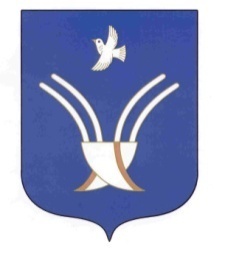 Администрация сельского поселения Юмашевский сельсоветмуниципального района Чекмагушевский район Республики Башкортостан